STAFF PROFILEName: Nnubia Uju Ifeoma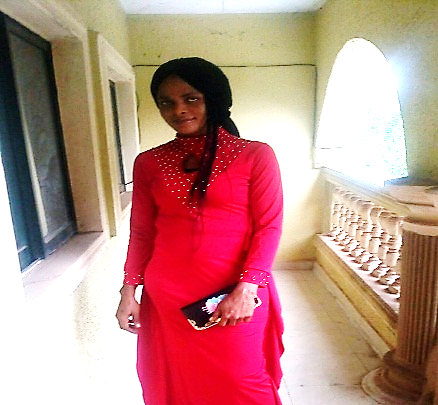 Department: Home Science and Management	Faculty: AgricultureDesignation: Assistant LecturerEmail Address: ifeoma.nnubia@unn.edu.ng and ujunnubia3@gmail.comPhone Number: 07060523717Staff Number: UNP/SS.12383Biography: Mrs Nnubia Uju Ifeoma was born on 29th June 1976 to Rev. Canon and Mrs E.I Alutu. She hails from Uruagu Nnewi in Nnewi North L.G.A of Anambra State. She obtained her primary education from Central School Nsukka, Central School and Development Primary School Nsugbe. She had secondary education from Holy Innocents' Juniorate Convent Nkpor, Anambra State. She got her Nigeria Certificate in Education from Anambra State College of Education now Nwafor Orizu College of Education Nsugbe, where she also obtained her first degree. She later had her Masters Degree in University of Nigeria Nsukka. She has taught in several schools in Lagos State including Caleb International College, Kembos College and Lagos Anglican Girls Grammar School, before being appointed as an assistant lecturer in the Department of Home Science and Management, University of Nigeria Nsukka in 2017. She is currently a Ph.D student of the same department in the area of Family and Child Studies. She is married to Mr. Nnubia Chinedu of Egbema, Ozubulu in Anambra and blessed with four children.Area of Specialization: Family and Child StudiesResponsibilities as Assistant Lecturer:Teaching undergraduate and postgraduate students.Conducting assessment tests, seminars and examinationsInvigilating examinations Supervising students’ practical in the laboratorySupervising student’s projectsMembership of professional bodies: Home Economics Research Association of Nigeria.Publication: Safety and healthcare practices adopted by child caregivers in the creches in Lagos State. Published in the Journal of Home Economics Research, volume 18, September, 2013.Conferences Attended:Home Economics Research Association of Nigeria conference, September, 2008 and 2010 (three days duration each)Publish and Prosper Workshop by Trans-campus Interdisciplinary Research Group, June,2017 (one day duration)Pan-African Doctoral Academy Workshop in University of Ghana, June,2017 (one week duration)Enago Academy author workshop at Nnamdi Azikiwe University, Awka (one day duration). 